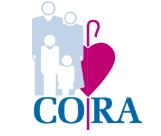 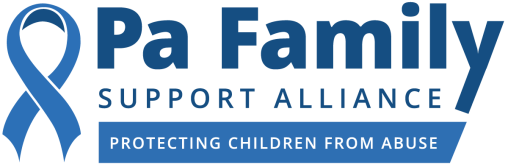 Media Contacts:Caitlin O’Connor, for PFSA412-719-5366 Caitlin@ceislermedia.com 									              Mary K. Doherty, for CORA Services            215-701-2677											 mdoherty@coraservices.orgFOR IMMEDIATE RELEASE									March 11, 2020  CORA Services Joins the Community-Based Child Abuse Prevention Network The Network is a statewide-alliance designed to support agencies who support children and families HARRISBURG, Pa. — Today, CORA Services announced that they will be working with PA Family Support Alliance (PFSA) by joining the Community-Based Child Abuse Prevention (CBCAP) Network. The CBCAP Network is a statewide coalition of organizations that serve children and families. PFSA provides training programs, technical assistance, and advocacy to enhance the efforts of CBCAP Network agencies as they work to strengthen families and prevent child abuse and neglect.“I am thrilled to welcome CORA Services to our CBCAP Network, and I am confident that they will benefit from the resources and relationships that exist within this alliance,” said Angela M. Liddle, President and CEO of PFSA. “CORA has been helping children and families in the Philadelphia region for almost fifty years, and their dedicated team of therapists, counselors, educators, psychologists and case managers goes above and beyond to make real, permanent differences in the lives of those they serve.”CORA Services is a non-profit organization that provides child and family supports through the work of three service divisions, serving nearly 25,000 children and families each year. School Services include academic support, counseling, early intervention, occupational therapy, physical therapy, speech and language services, psychological services, as well as high-quality Early Childhood Education, that are offered to children and families throughout the Philadelphia region. CORA’s Clinical Services include individual, group, and family therapy/ counseling; SAP behavior health needs assessment and case management mental health treatment; substance use treatment/intervention/ prevention/case/management/recovery services. Community Services include community education on topical issues; after-school and summer programming; teen/young adult pregnancy services; truancy intervention services; and intensive prevention services for youth diverted from the Juvenile Justice system.“As a large comprehensive prevention and early intervention child and family resource center in Philadelphia, we are uniquely positioned to wrap holistic services around a child and his or her family.  Our staff are in over 200 schools and in community placements throughout Philadelphia and Camden, New Jersey working with children and their families, dealing with complex risk factors including academic challenges, developmental gaps, abuse and trauma, exposure and use/misuse of substances, mental health challenges and other unique circumstances impacting individual development,” said AnnMarie Schultz, CORA’s President and CEO.  Regardless of the situations that our clients face, our organization is prepared to serve directly or assist with facilitating access to services beyond CORA’s scope or ones that will enhance our clients’ experiences with us.  As Sr. Charity, CORA’s foundress often repeated, “Children are the Heart of the Matter”, and for us each day, they truly are. Our clients are the reason CORA has extended its already robust staff development program by including education and access to quality child abuse prevention resources, tools, programs, and trainings such as those offered by PFSA.”The CBCAP Network is made up of a diverse group of agencies and organizations that are located throughout Pennsylvania. The CBCAP Network currently consist of entities like department of corrections institutions, family centers, school-based family serving programs, inpatient and outpatient treatment facilities, behavioral health providers, centers of excellence, wrap-around programs, family service associations, and Head Start agencies.When an organization or agency joins the CBCAP Network, they gain access to PFSA’s vast collection of resources, informational materials, trainings, and PFSA’s own staff members–experts in the field of child abuse prevention, abuse, and trauma. CBCAP Network member organizations and agencies can take advantage of PFSA’s trainings on topics like neglect and trauma, cultural competency, understanding issues that impact the LGBTQ+ community, and how to work with families impacted by Substance Use Disorder (SUD). PFSA also provides evidence-based trainings like the ACT Raising Safe Kids program (in accordance with the American Psychological Association’s standards) and comprehensive caregiver education and support programs for parents in recovery. As part of the CBCAP Network, organizations and agencies can also participate in PFSA’s Families in Recovery program, which helps parents learn safe and effective discipline and parenting skills while balancing the needs of their recovery.PFSA makes it a priority to assist CBCAP Network members with professional development of staff, providing up-to-date information on best practices and changes to child welfare laws and legislation, and helping members strengthen their relationships with county children and youth agencies.Additional information on the Community-Based Child Abuse Prevention (CBCAP) Network can be found here. ###ABOUT PFSA: PA Family Support Alliance prevents child abuse and protects children from harm by helping parents learn positive parenting techniques, educating professionals and volunteers who work with children to recognize and report child abuse, and helping community members learn how they can play a positive role in keeping children safe. To learn more about our programs, schedule training or make a donation, please visit pa-fsa.org, or call 800-448-4906.ABOUT CORA Services: Rooted in a tradition of care and compassion, the Mission of CORA Services is to assist children, youth and families experiencing emotional, academic and social challenges which impede their development and productivity.  A private, not-for-profit service organization located in Philadelphia, PA, CORA Services was founded under the auspices of the Sisters of Good Shepherd and provides an array of comprehensive professional services focused on prevention, intervention, treatment, remediation and referral assistance.